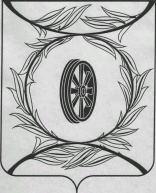 Челябинская областьСОБРАНИЕ ДЕПУТАТОВ КАРТАЛИНСКОГО МУНИЦИПАЛЬНОГО РАЙОНАРЕШЕНИЕ от 29 марта 2018 года  № 448-Н           Об отчёте о работе Собрания депутатовКарталинского муниципального района за 2017 годЗаслушав и обсудив отчёт о работе Собрания депутатов Карталинского муниципального района за 2017 год, Собрание депутатов Карталинского муниципального района РЕШАЕТ:1. Утвердить отчет о работе Собрания депутатов Карталинского муниципального района за 2017 год (прилагается).2. Опубликовать отчет о работе Собрания депутатов Карталинского муниципального района за 2017 год в газете «Карталинская новь» и разместить на официальном сайте администрации Карталинского муниципального района в сети Интернет.Председатель Собрания депутатовКарталинского муниципального района                                      В.К. ДемедюкУтвержденРешением Собрания депутатовКарталинского муниципального района                                                                 от 29 марта 2018 года  № 448-Н  ОТЧЁТо работе Собрания депутатовКарталинского муниципального района за 2017 годВ отчетный период за 2017 год работа осуществлялась по утвержденному плану.  В соответствии с Уставом и регламентом Собрания депутатов Карталинского муниципального района, предварительно вопросы рассматривались на постоянных комиссиях, а их было проведено 11, затем выносились на заседания. В 2017 году проведено заседаний 18 (из них 7 внеочередных). Явка депутатов на заседаниях составила примерно 76%. Явка депутатов на заседаниях постоянных комиссий на более низком уровне и составила около 55%.  Принято 212 решений. Собранием депутатов Карталинского муниципального района приняты и утверждены Положения:-  О Финансовом управлении Карталинского муниципального района;- Об Управлении строительства, инфраструктуры и жилищно-коммунального хозяйства Карталинского муниципального района;- О представлении гражданами, претендующими на замещение должностей муниципальной службы Карталинского муниципального района, и муниципальными служащими Карталинского муниципального района сведений о доходах, об имуществе и обязательствах имущественного характера;- О проверке достоверности и полноты сведений, представляемых гражданами, претендующими на замещение должностей муниципальной  службы Карталинского муниципального района,  и муниципальными служащими Карталинского муниципального района, и соблюдения муниципальными служащими Карталинского муниципального района  требований к служебному поведению;- О  муниципальной службе в органах местного самоуправления Карталинского муниципального района;- О порядке присвоения имён муниципальным учреждениям, организациям, предприятиям, улицам, площадям, установки памятников, памятных знаков и мемориальных досок на территории Карталинского муниципального района;- О порядке назначения на должность и проведения конкурса на замещение вакантной должности руководителя муниципального унитарного предприятия;- О муниципальном земельном контроле на территории Карталинского муниципального района;- О порядке размещения сведений о доходах, расходах, об имуществе и обязательствах имущественного характера лиц, замещающих муниципальные должности в органах местного самоуправления Карталинского муниципального района, и членов их семей в сети Интернет на официальном сайте администрации Карталинского муниципального района и предоставления этих сведений средствами массовой информации для опубликования.Рассматривались вопросы о выполнении следующих муниципальных программ:- «Противодействие злоупотреблению наркотическими средствами и их незаконному обороту в Карталинском муниципальном районе на 2014-2016 годы»;- «Поддержка и развития малого и среднего предпринимательства в Карталинском муниципальном районе на 2016-2018 г.г.»;- «Развитие здравоохранения  Карталинского муниципального района»;- «Предупреждение и борьба с социально значимыми заболеваниями. Профилактика заболеваний и формирование здорового образа жизни. Развитие первично медико-санитарной помощи на 2016-2020г.г.»;- «Развитие муниципальной службы в Карталинском муниципальном районе на 2016-2018 годы»;- «Профилактика преступлений и иных правонарушений в Карталинском муниципальном районе на 2016-2018 годы»;- «Вакцинопрофилактика на 2015-2017г.г.»;- «Оформление права собственности на муниципальное имущество Карталинского муниципального района на 2014 –2016 г.г.»;- «Комплексная безопасность образовательных учреждений Карталинского муниципального района на 2015-2017г.г.»;- «Капитальный ремонт гидротехнических сооружений  в Карталинского муниципального района на 2016-2017 годы» за 2016 год и 1 полугодие 2017 года;-  «Реконструкция и ремонт образовательных организаций Карталинского муниципального района на 2015-2017 годы» за 2016 год и 1 квартал 2017 года;- «Приобретение техники для муниципального образования  Карталинский муниципальный район на 2014-2017 годы» за 2016 год и 1 полугодие 2017 года;- «Обеспечение доступным и комфортным жильём граждан Российской Федерации» в Карталинском муниципальном районе на период 2014-2020 годы» за 2016 год и 9 месяцев 2017 года;- «Организация размещения (хранения и захоронения) бытовых и промышленных отходов на объекте размещения отходов (санкционированная свалка)  в Карталинском муниципальном районе на 2015 и 2016-2017 годы» за 2016 год и 9 месяцев 2017 года;- «По развитию и сохранению историко-культурного наследия   Карталинского муниципального района «Наследие родного края» на 2016-2018 годы;- «Развитие дорожного хозяйства в Карталинском муниципальном районе на период 2017-2019 годы»;- «Устойчивое развитие сельских территорий  Карталинского муниципального района Челябинской области на 2014-2020 годы»;- «Организация отдыха, оздоровления и занятости детей и подростков в летний период   в Карталинском муниципальном районе на 2015-2017 годы»;- «Профилактика безнадзорности и правонарушений несовершеннолетних в Карталинском муниципальном районе на 2014–2018 годы»;- «Развитие сельского хозяйства  Карталинского муниципального района Челябинской области на 2014-2020 годы»;- «Комплексная безопасность учреждений культуры и спорта Карталинского муниципального района на 2017–2019 годы».Заслушаны отчеты о работе органов местного самоуправления, структурных подразделений администрации, бюджетных учреждений и социально-значимых федеральных структур и других:- О работе Управления по делам культуры и спорта  Карталинского муниципального района за 2016 год;- Об отчёте о работе Контрольно-счетной палаты Карталинского муниципального района за 2016 год;- Об отчёте о работе Собрания депутатов Карталинского муниципального района за 2016 год;- О работе Филиала №8 Государственного учреждения – Челябинского регионального отделения Фонда социального страхования РФ за 2016 год;- Об отчёте о результатах финансово – хозяйственной деятельности муниципальных унитарных предприятий Карталинского муниципального района за 2016 год;- Отчёт о работе Общественной Молодёжной палаты при Собрании депутатов Карталинского муниципального района за 2017 год.Принят ряд решений об изменении состава депутатов Собрания депутатов Карталинского муниципального района. Приняты решения по:- 9 вопросам о согласовании приобретения  муниципальным образованием «Карталинский муниципальный район» - автотранспорта,  земельного участка, объекта жилищного фонда, дорожной техники,      - 13 вопросам по передаче имущества, находящегося в государственной собственности Челябинской области, передаваемого в собственность Карталинского муниципального района, -   вопросу об утверждении перечня имущества, находящегося в собственности ООО «Газпром трансгаз Екатеринбург», передаваемого на безвозмездной основе в собственность Карталинского муниципального района,- вопросу о передаче имущества, находящегося в собственности ОАО «РЖД», в собственность Карталинского муниципального района».В установленные сроки принимались решения «О внесении изменений и дополнений в Устав Карталинского муниципального района», проведены публичные слушания по проекту вносимых изменений. Одними из основных полномочий Собрания депутатов является: утверждение районного бюджета, контроль за его исполнением, выполнение наказов избирателей. В установленные сроки был принят бюджет Карталинского муниципального района на 2018 год и на плановый период 2019-2020 годы, принят отчет об исполнении бюджета за 2016 год, в течение года рассматривали исполнение бюджета 2017 года. Было рассмотрено 12  вопросов о выделении  дополнительно полученных денежных средств, о перераспределении и внесены изменения и дополнения в решения Собрания депутатов «О бюджете Карталинского муниципального района на 2017 год», которые направлены на первоочередные задачи.В течение 2017 года велась работа по выполнению наказов избирателей (принято 124  наказа  на период с 2016-2020 годы, за 2017 год выполнено и выполнено частично 59 наказов).Депутатский  фонд в 2017 году в размере 620 000 рублей был направлен на: обращения граждан и выполнение наказов избирателей на учреждения культуры, образования, детские сады, на оплату типографических работ по выпуску книги «Казачья родословная посёлка Еленинский», для ремонта Анненской амбулатории, на изготовление памятника на братскую могилу в с.Великопетровка, на приобретение посуды и электромясорубок для МУЗ «Карталинская городская больница».Неотъемлемой частью в работе депутатов является работа с населением – это приемы и встречи с избирателями. Депутаты проводят встречи в своих округах, также депутаты ведут приём в Депутатском центре по графику. График ежемесячно опубликовывается в газете «Карталинская новь», вывешивается на стене Депутатского центра. Собрание депутатов взаимодействует со средствами массовой информации,  объективно информирует население района о деятельности депутатского корпуса. Представители  средств массовой информации, общественных организаций, прокуратуры принимают участия на заседаниях Собрания депутатов.  Нормативно-правовые акты, принятые Собранием депутатов, регулярно опубликовывались в газете «Карталинская новь», заседания освещались по местному телевидению и в газете «Карталинская новь, ведется страничка Собрания депутатов на сайте администрации  Карталинского муниципального района. В течение года рассматривался ряд вопросов жизнедеятельности Карталинского муниципального района:- О мероприятиях по подготовке и о готовности объектов ЖКХ и социальной сферы Карталинского муниципального района  к предстоящему отопительному сезону в 2017 году, а так же их выполнение и готовность объектов ЖКХ к работе в зимний период;- О мероприятиях занятости, оздоровления и отдыха детей летом в 2017 году;- О ситуации на рынке труда города и района в течение 2017 года;- О депутатских запросах депутатов Собрания депутатов;- О ходе подготовки  и о готовности агропромышленного комплекса Карталинского муниципального района к весенне-полевым работам в 2017 году;- О мерах социальной поддержки населения за счет средств Пенсионного Фонда РФ;- О ходе реализации мероприятий по поэтапному внедрению Всероссийского физкультурно-спортивного комплекса «Готов к труду и обороне» (ГТО);- О ходе подготовки  учреждений  образования  Карталинского муниципального района к новому  2017-2018 учебному году;- Об итогах проведения уборки урожая  в Карталинском муниципальном районе в 2017 году;- О реализации проекта «Городская среда» на территории Карталинского муниципального района;- О ситуации сложившейся в ООО «ЕЛЕНА»;- О бесплатном проезде в пригородном автомобильном транспорте общего пользования для  учащихся из многодетных и малообеспеченных семей;- О мерах социальной поддержки пенсионеров по старости по проезду в пригородном транспорте общего пользования;- О принятии части полномочий по решению вопросов местного значения Карталинского городского поселения Карталинскому муниципальному району. В отчетном периоде Собрание депутатов Карталинского муниципального района немаловажную роль в своей работе отводило награждению лучших работников предприятий и учреждений  района.На основании Положения «О премии Собрания депутатов Карталинского муниципального района работникам социальной сферы» были присуждены 11 премий по 5000 рублей в следующих номинациях:- работникам культуры;- работникам социальной защиты населения;- работникам здравоохранения;- работникам физической культуры  и спорта;- работникам образования.На основании Положения «О премии Собрания депутатов Карталинского муниципального района «Общественное признание» были присуждены 3 премии по 10000 рублей.В соответствии с Положением «О стипендии Собрания депутатов Карталинского муниципального района одарённым детям» 25 детей города и района получили премии по 2000 рублей по итогам учебного года.Также подготовлены документы, направлены в Законодательное Собрание Челябинской области на награждение работникам здравоохранения, социальной защиты населения, физкультурно-спортивного движения инвалидов, а также на награждение Благодарственным письмом и Почётной грамотой.Согласно Положения «О награждении Благодарственным письмом Собрания депутатов Карталинского муниципального района» в 2017 году на награждение лучших работников предприятий направлено  19 000 рублей. Собрание депутатов Карталинского муниципального района взаимодействует с прокуратурой и другими структурами. Все принятые нормативно-правовые акты направляются в Карталинскую городскую прокуратуру и в Главное управление юстиции Челябинской области для включения в регистр. Протестов и заключений о несоответствии в 2017 году не поступало.Задачи на 2018 год:Выполнение наказов избирателей.Контроль за исполнением районного бюджета.4у- Об отчёте Управления социальной защиты населения Карталинского муниципального района за 2016 год;- Об отчете о деятельности муниципального учреждения социального обслуживания Карталинского муниципального района «Центр помощи детям, оставшимся без попечения родителей»  за 2016 год;- Об отчёте о результатах оперативно-служебной деятельности Межмуниципального отдела МВД России «Карталинский» за  2016 год;- Об отчёте о результатах деятельности  главы Карталинского муниципального района и администрации  Карталинского муниципального района за 2016 год;- Об итогах работы Государственного учреждения - Управление  Пенсионного Фонда Российской Федерации в Карталинском районе Челябинской области за 2016 год;- Об отчёте о работе Управления строительства, инфраструктуры и жилищно-коммунального хозяйства Карталинского муниципального района за 2016 год;- Об отчёте о работе Управления по имущественной и земельной политике Карталинского муниципального района за 2016 год;